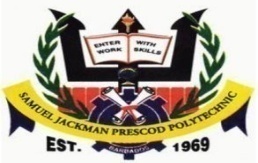 SAMUEL JACKMAN PRESCOD POLYTECHNICWildey, St. Michael, Barbados. W. I.Tel: (246) 535-2200	PBX Fax: (246) 535-2361INTERNSHIP INCIDENT REPORTCompleted by:  _____________________________________________________ (Name in full)Date:  		  _____________________________________________________Type of incident	Personal Injury				Property Damage	Environmental Damage			Near Miss	Gross misconduct				Other ____________Incident reported to _____________________________________ on ________________ (date)Describe the task/process being undertaken at the time of the incident and explain what happened and how the incident occurred.  (Note any chemicals/equipment involved).________________________________________________________________________________________________________________________________________________________________________________________________________________________________________________________________________________________________________________________________________________________________________________________________________________________________________________________________________________________________________________________________________________________________________________________________________________________________________________Describe the personal injuries received.___________________________________________________________________________ ___________________________________________________________________________ ___________________________________________________________________________  ___________________________________________________________________________State details of any damage to property or the environment.____________________________________________________________________________________________________________________________________________________________________________________________________________________________________________________________________________________________________________________________________________________________________________________________________________________________________________________________________________________Describe the gross misconduct/details of unacceptable workplace behavior (s) exhibited by intern.__________________________________________________________________________________________________________________________________________________________________________________________________________________________________________________________________________________________________________________________________________________________________________________________________________________________________________________________________________________________________________________________________________________________________Was there a witness?	Yes		NoName of Witness:  ________________________________ Phone contact:  _________________Course of 	action:		None			First Aid		Doctor							Hospital		Other			Dismissal		Have you taken time off work as a result of this incident?  	           Yes               NoName of Person Involved:Name:  ________________________________	Signature:  __________________________Date:  __________________    (if person involved is unavailable, witness signature required)Name of Person Involved:Name:  ________________________________	Signature:  __________________________Date:  __________________    (if person involved is unavailable, witness signature required)Notification:The incident was reported to: 	Liaison Office			Head of Division	     Instructor			Internship Supervisor		Security	   		Police	 	  			Other	       (Specify)  ______________________________If the incident is SERIOUS OR A SERIOUS NEAR MISS, contact:SJPP’s Liaison Office535-2200.Privacy:  This information will be stored securely and only used or released in accordance with the institution’s Privacy Policy.